2015智能制造与工业4.0 国际峰会 报名表单位名称通讯地址邮编电话号码传真号码传真号码参会代表姓名性别性别职务/职称职务/职称手机号码手机号码电子邮件电子邮件电子邮件电子邮件参会代表参会代表参会代表参会代表参会代表申请在主题论坛演讲（需审核）演讲题目申请在主题论坛演讲（需审核）演讲人职务职称职务职称申请在主题论坛演讲（需审核）所属论坛□ 智能制造论坛   □ 数字化工厂论坛     □ 智能机器人论坛□ 制造执行系统MES论坛   □ 制造业两化深度融合论坛   □ 工业软件与通讯论坛□ 智能制造论坛   □ 数字化工厂论坛     □ 智能机器人论坛□ 制造执行系统MES论坛   □ 制造业两化深度融合论坛   □ 工业软件与通讯论坛□ 智能制造论坛   □ 数字化工厂论坛     □ 智能机器人论坛□ 制造执行系统MES论坛   □ 制造业两化深度融合论坛   □ 工业软件与通讯论坛□ 智能制造论坛   □ 数字化工厂论坛     □ 智能机器人论坛□ 制造执行系统MES论坛   □ 制造业两化深度融合论坛   □ 工业软件与通讯论坛□ 智能制造论坛   □ 数字化工厂论坛     □ 智能机器人论坛□ 制造执行系统MES论坛   □ 制造业两化深度融合论坛   □ 工业软件与通讯论坛□ 智能制造论坛   □ 数字化工厂论坛     □ 智能机器人论坛□ 制造执行系统MES论坛   □ 制造业两化深度融合论坛   □ 工业软件与通讯论坛□ 智能制造论坛   □ 数字化工厂论坛     □ 智能机器人论坛□ 制造执行系统MES论坛   □ 制造业两化深度融合论坛   □ 工业软件与通讯论坛□ 智能制造论坛   □ 数字化工厂论坛     □ 智能机器人论坛□ 制造执行系统MES论坛   □ 制造业两化深度融合论坛   □ 工业软件与通讯论坛□ 智能制造论坛   □ 数字化工厂论坛     □ 智能机器人论坛□ 制造执行系统MES论坛   □ 制造业两化深度融合论坛   □ 工业软件与通讯论坛□ 智能制造论坛   □ 数字化工厂论坛     □ 智能机器人论坛□ 制造执行系统MES论坛   □ 制造业两化深度融合论坛   □ 工业软件与通讯论坛会费标准个人：1800元/人   □ 团体：1500元/人（同一单位3人以上报名，含3人）个人：1800元/人   □ 团体：1500元/人（同一单位3人以上报名，含3人）个人：1800元/人   □ 团体：1500元/人（同一单位3人以上报名，含3人）个人：1800元/人   □ 团体：1500元/人（同一单位3人以上报名，含3人）个人：1800元/人   □ 团体：1500元/人（同一单位3人以上报名，含3人）个人：1800元/人   □ 团体：1500元/人（同一单位3人以上报名，含3人）个人：1800元/人   □ 团体：1500元/人（同一单位3人以上报名，含3人）个人：1800元/人   □ 团体：1500元/人（同一单位3人以上报名，含3人）个人：1800元/人   □ 团体：1500元/人（同一单位3人以上报名，含3人）个人：1800元/人   □ 团体：1500元/人（同一单位3人以上报名，含3人）个人：1800元/人   □ 团体：1500元/人（同一单位3人以上报名，含3人）会费标准800元/人（主办单位、协办单位理事、委员、会员）800元/人（主办单位、协办单位理事、委员、会员）800元/人（主办单位、协办单位理事、委员、会员）800元/人（主办单位、协办单位理事、委员、会员）800元/人（主办单位、协办单位理事、委员、会员）800元/人（主办单位、协办单位理事、委员、会员）800元/人（主办单位、协办单位理事、委员、会员）800元/人（主办单位、协办单位理事、委员、会员）800元/人（主办单位、协办单位理事、委员、会员）800元/人（主办单位、协办单位理事、委员、会员）800元/人（主办单位、协办单位理事、委员、会员）付款方式□ 网上支付□ 银行转账□ 网上支付□ 银行转账银行账号银行账号开户名：北京中企信资科技咨询有限公司 开户行：北京农村商业银行股份有限公司海淀支行营业部帐  号：0401 0001 0300 0024 182开户名：北京中企信资科技咨询有限公司 开户行：北京农村商业银行股份有限公司海淀支行营业部帐  号：0401 0001 0300 0024 182开户名：北京中企信资科技咨询有限公司 开户行：北京农村商业银行股份有限公司海淀支行营业部帐  号：0401 0001 0300 0024 182开户名：北京中企信资科技咨询有限公司 开户行：北京农村商业银行股份有限公司海淀支行营业部帐  号：0401 0001 0300 0024 182开户名：北京中企信资科技咨询有限公司 开户行：北京农村商业银行股份有限公司海淀支行营业部帐  号：0401 0001 0300 0024 182开户名：北京中企信资科技咨询有限公司 开户行：北京农村商业银行股份有限公司海淀支行营业部帐  号：0401 0001 0300 0024 182开户名：北京中企信资科技咨询有限公司 开户行：北京农村商业银行股份有限公司海淀支行营业部帐  号：0401 0001 0300 0024 182酒店住宿主办方推荐会场周边宾馆为大会住宿酒店，请各位代表根据推荐酒店名录自行预定住宿，会务组不负责统一安排。主办方推荐会场周边宾馆为大会住宿酒店，请各位代表根据推荐酒店名录自行预定住宿，会务组不负责统一安排。主办方推荐会场周边宾馆为大会住宿酒店，请各位代表根据推荐酒店名录自行预定住宿，会务组不负责统一安排。主办方推荐会场周边宾馆为大会住宿酒店，请各位代表根据推荐酒店名录自行预定住宿，会务组不负责统一安排。主办方推荐会场周边宾馆为大会住宿酒店，请各位代表根据推荐酒店名录自行预定住宿，会务组不负责统一安排。主办方推荐会场周边宾馆为大会住宿酒店，请各位代表根据推荐酒店名录自行预定住宿，会务组不负责统一安排。主办方推荐会场周边宾馆为大会住宿酒店，请各位代表根据推荐酒店名录自行预定住宿，会务组不负责统一安排。主办方推荐会场周边宾馆为大会住宿酒店，请各位代表根据推荐酒店名录自行预定住宿，会务组不负责统一安排。主办方推荐会场周边宾馆为大会住宿酒店，请各位代表根据推荐酒店名录自行预定住宿，会务组不负责统一安排。主办方推荐会场周边宾馆为大会住宿酒店，请各位代表根据推荐酒店名录自行预定住宿，会务组不负责统一安排。主办方推荐会场周边宾馆为大会住宿酒店，请各位代表根据推荐酒店名录自行预定住宿，会务组不负责统一安排。注意事项请务必于2015年10月26日之前将此报名表以电子邮件形式发至会务组。为减少会务手续，您也可以通过在线报名缴费：smf2015.31huiyi.com请务必于2015年10月26日之前将此报名表以电子邮件形式发至会务组。为减少会务手续，您也可以通过在线报名缴费：smf2015.31huiyi.com请务必于2015年10月26日之前将此报名表以电子邮件形式发至会务组。为减少会务手续，您也可以通过在线报名缴费：smf2015.31huiyi.com请务必于2015年10月26日之前将此报名表以电子邮件形式发至会务组。为减少会务手续，您也可以通过在线报名缴费：smf2015.31huiyi.com请务必于2015年10月26日之前将此报名表以电子邮件形式发至会务组。为减少会务手续，您也可以通过在线报名缴费：smf2015.31huiyi.com请务必于2015年10月26日之前将此报名表以电子邮件形式发至会务组。为减少会务手续，您也可以通过在线报名缴费：smf2015.31huiyi.com扫一扫可以网上报名缴费。扫一扫可以网上报名缴费。扫一扫可以网上报名缴费。扫一扫可以网上报名缴费。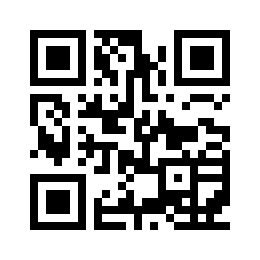 